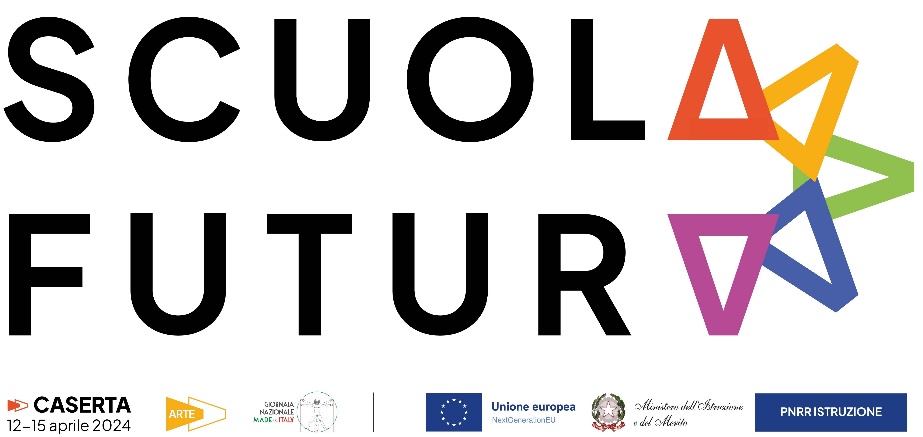 PCTO FERMI IN VOLONell’ambito delle azioni di formazione sull’innovazione didattica e digitale inserite all’interno di PNRR Istruzione, e in occasione della Giornata mondiale dell’Arte, proclamata dall’Unesco il 15 aprile di ogni anno, si svolgerà a Caserta, dal 12 al 15 aprile 2024, l’iniziativa nazionale “Scuola Futura”, che si articola in giornate di formazione, dibattiti ed esperienze con la partecipazione di dirigenti scolastici, docenti e studenti, provenienti, oltre che dalla Campania, anche da numerose scuole italiane, che hanno come filo conduttore l’arte in tutte le sue declinazioni. Si tratta di un’iniziativa, già promossa in altri territori, che ha un importante impatto per il raggiungimento degli obiettivi del PNRR Istruzione, e che prevede laboratori di didattica innovativa e workshop di formazione, ispirati all’arte, alla storia, alle risorse del territorio casertano e campano.Durante l'iniziativa la Scuola I.I.S. E. Fermi di Montesarchio presenterà la seguente  buona  pratica:STUDIO TERRITORIO SOGGETTO A DISSESTO IDROGEOLOGICO CON DRONITitolo del progetto: FERMI IN VOLOMotivazione: il nostro territorio è soggetto a dissesto idrogeologico e necessita quindi di un continuo monitoraggio. Le caratteristiche geomorfologiche permettono il volo dei droni per effettuare tale monitoraggio in maniera tempestiva rispetto ai metodi di rilievo tradizionali. Finalità: potenziare le competenze STEM degli alunni in un’ottica di conoscenza del proprio territorio e per un eventuale futuro professionale nell’ingegneria civile, ma anche per la prevenzione e monitoraggio delle calamità naturali.